Supplementary Figure S1. The relative distribution of different cancer sites (among cases diagnosed with cancer) for each abdominal symptom cohort. Note, for example, that colon and rectal cancer ‘dominate’ the cancer cases diagnosed after presenting with change in bowel habit or rectal bleeding, whereas a similarly dominant pattern is apparent for oesophageal cancer among cancer patients diagnosed after presenting with dysphagia. Nonetheless, ‘other’ cancers make up a substantial minority of cancer cases diagnosed.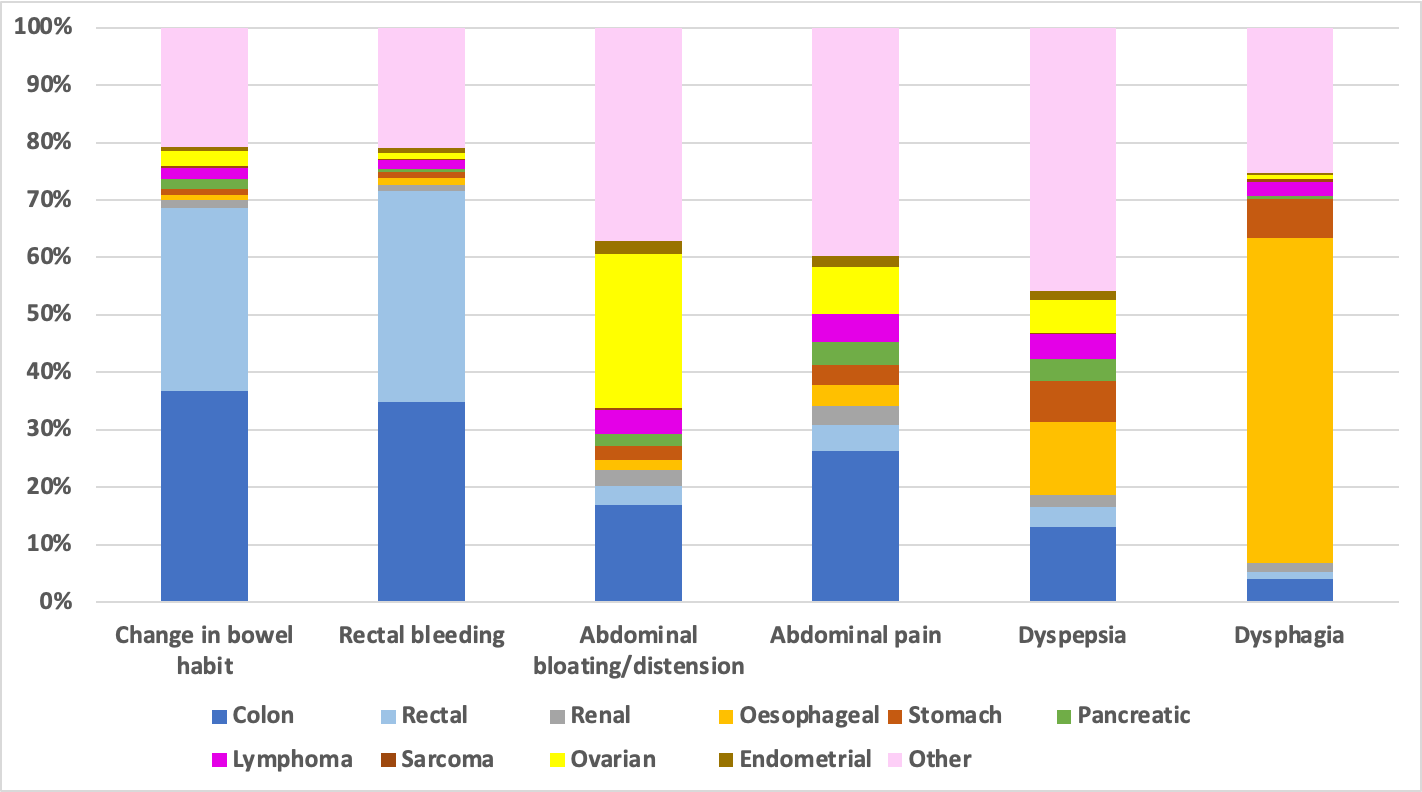 